ОТВОРЕНО  ПРВЕНСТВО  БЕОГРАДА ЗА МЛАЂЕ ЈУНИОРЕ/КЕБеоград, 23.01.2021. Атлетска  дворанаРУКОВОДСТВО  ТАКМИЧЕЊА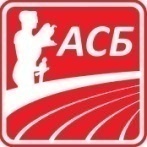 Директор  такмичења  ГЛИГИЋ АлександраТехнички руководилацПЕТОШЕВИЋ ВладимирРуководилац  судијске службеРИСТОВ ИванГлавни судија - пријемни центар  ЈЕЛИЋ МиодрагГлавни судија - трчањаШИНКОВИЋ КорнелиаГлавни судија - скок  у висРОНЧЕВИЋ Владимир Главни судија - скок у даљ / троскокЛОРБЕК МАНДИЋ Душка Главни судија - бацање кугле  АЋИМОВИЋ БраниславСтартерРИСТОВ  ИванШеф судија за фото-финишМИЛОШЕВИЋ НенадЕлектронско мерење резултатаПЕТРОВИЋ НебојшаСлужба протокола и церемонијала проглашења победника  ПЕТРОВИЋ ДаницаСпикерЛОЗАНЧИЋ ЗвонкоДежурни  лекар ПИЛИПОВИЋ ФилипТехнички  делегат  САСЋУЛИБРК ИсидораСудијски  делегат   САСЗДРАВКОВИЋ НебојшаВрховна судијска комисија:Врховна судијска комисија:ЗДРАВКОВИЋ Небојша, судијски  делегат  САСРИСТОВ Иван, члан 	ЋУЛИБРК Исидора, члан ЗДРАВКОВИЋ Небојша, судијски  делегат  САСРИСТОВ Иван, члан 	ЋУЛИБРК Исидора, члан 